 DZIEŃ NAUCZYCIELA, CZYLI CZAS PODZIĘKOWAŃ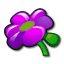      17 października odbył się uroczysty apel z okazji Dnia Edukacji Narodowej czyli Dnia Nauczyciela.  Jest to czas wyjątkowy dla każdego, kto chciałby zadośćuczynić naszym codziennym cichym aniołom, które pomagają nam na naszej życiowej drodze. Święto tradycyjnie umilił występ uczniów naszej szkoły- zarówno młodszych jak i starszych. Nasi najmłodsi przyjaciele z oddziału przedszkolnego (pod opieką Pani Ewy Jacewicz- Miklas) wyrecytowali wierszyki w ramach podziękowania wszystkim nauczycielom za ich  trud, anielską cierpliwość i miłość (w niektórych przypadkach niemalże rodzicielską). Następnie uczniowie gimnazjum, należący do koła teatralnego (przygotowani przez Pana Jana Saczko) zaprezentowali obraz „ciężkiej” klasy czyli „Ferdydurke” Witolda Gombrowicza, jako wyraz antyżyczeń dla naszych wychowawców. Nie obeszło się również bez podziękowania za codzienne nerwy słowem śpiewanym, które zaprezentowały uczennice klasy drugiej (pod czujnym uchem Pani Katarzyny Siemienowicz).     Przyjazny nastrój umiliły nie tylko refleksyjna jesienna pogoda i moc życzeń, ale i rozdanie nagród. W tym roku przez Wójta Gminy Augustów zostały wyróżnione panie: Katarzyna Korąkiewicz, Ewa Jacewicz- Miklas i Elżbieta Czuper. Z kolei nagrodę dyrektora szkoły otrzymali: Bogumiła Chwedczuk, Jan Saczko, Renata Oborska, Grażyna Borawska, Iwona Świacka, Iwona Naglik i Katarzyna Siemienowicz. Serdecznie gratulujemy, życząc przy tym dalszych sukcesów.     Na zakończenie uroczystości wychowawcom zostały podarowane kwiaty. Wszystkim nauczycielom z całego serca życzymy sukcesów i powodzeń w życiu prywatnym i zawodowym, a także dużo zdrowia i jeszcze więcej cierpliwości w pracy z nami - uczniami. Dziękujemy.Wiktoria Milanowska